	AIKIDO NAMUR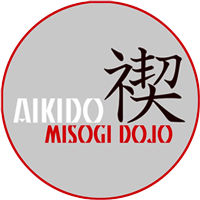 FORMULAIRE D’ADHESION 2017-18ETUDIANTS UNAMUR ET EXTERIEURSNOM : ………………………………………………………………………………….….........................................PRENOM : …………………………  DATE DE NAISSANCE : ………………….……..AGE : …………………ADRESSE : 	Rue : ………………………………………………………………………………N°………Localité :…………………………………………. CP………….Tél :…………………….Mail…………………………………………  Gsm………………………………………….EXTERIEURS UNIQUEMENTN° DE LICENCE AIKILIBRE : ……………………(*)       PROFESSION : ………………………GRADE : ………  DATE DERNIER GRADE : ………..FEDERATION………………...DATE DEBUT AIKIDO………. (*) Uniquement pour les anciens membres qui souhaitent renouveler leur licence• Je m’inscris au cours : 					PREMIER COURS		ADRESSE DOJOMERCREDI		20H00-21H30	20/09/2017		CSU – avenue Reine Astrid,16 - NamurSANS CARTE DE SPORT UNAMURJe paie : UNIQUEMENT par virement sur le compte : « MISOGI DOJO ASBL » compte Triodos n° 523-0805369-53 avec en communication : le nom et le prénom du pratiquant - NamurLa somme de : 	AVEC CARTE DE SPORT UNAMUR : gratuitL’affiliation à l’association AIKILIBRE Asbl(licence + assurance stages extérieurs) est comprise dans le prix des cours. 		      Pour un total de : …………. €La personne inscrite ci-dessus certifie avoir vu son médecin traitant qui la déclare apte à la pratique de l’Aïkido (signature du père ou de la mère si le pratiquant n’a pas atteint l’âge de 18 ans au moment de l’inscription)Par la présente, le nouveau membre déclare avoir lu et accepté le règlement d’ordre intérieur et les prescriptions relatives à l’étiquette dans le dojo.La personne donne son accord pour la publication de sa photo sur internet et n’importe quel support écrit ou virtuel : ouinonDate :……………….				Signature : ………………….Les bulletins d’inscription sont remis au professeur au début du cours ou envoyé  par mail à   : Georges Lengellé – rue des Chafors, 11 -  5361 Mohiville 083/613.991 – 0476/760339 - georges@misogidojo.beMISOGI DOJO Asbl : BE 0848.052.489 – rue de l’Ourgnette,70 – 5377 BaillonvilleBE53 5230 8053 6953 – TRIOBEBB – 084 31 63 97 – 0498 32 32 21 - www.misogidojo.beNOMBRE D’HEURES1 coursRéduction 2è adhésionRéduction 3è adhésionAdultes180 €15 €/an25 €/an